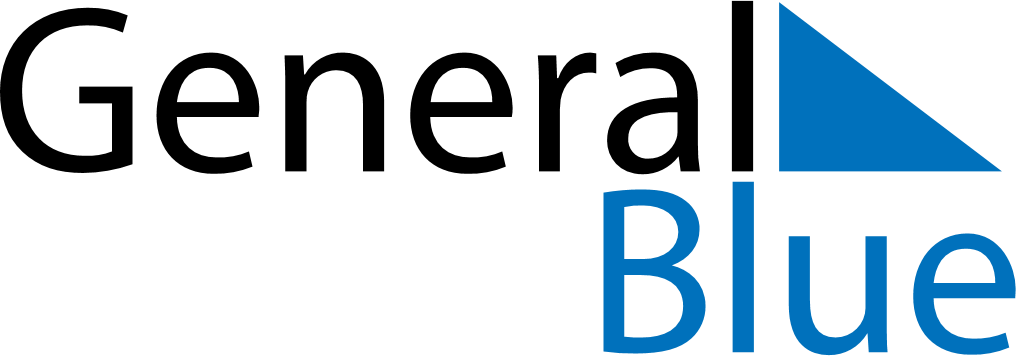 January 2030January 2030January 2030January 2030MoldovaMoldovaMoldovaMondayTuesdayWednesdayThursdayFridaySaturdaySaturdaySunday1234556New Year’s Day7891011121213Orthodox Christmas1415161718191920212223242526262728293031